铜仁市2020～2021学年高一年级下学期期末质量监测试卷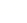 英语本试卷共8页。全卷满分120分。考试用时100分钟。注意事项：1.答题前,先将自己的姓名、准考证号填写在试卷和签题卡上,并将准考证号条形码粘贴在答题卡上的指定位置。2.选择题的作答:每小题选出答案后，用2B铅笔把答题卡上对应题目的答案标号涂黑。写在试卷、草稿纸和答题卡上的非答题区域均无效。3.非选择题的作答:用黑色签字笔直接答在答题卡上对应的答题区域内。写在试卷,草稿纸和答题卡上的非答题区域均无效。4.考试结束后,请将本试卷和答题卡一并上交。第一部分阅读理解(共两节,满分40分)第一节(共15小题；每小题2分,满分30分)阅读下列短文，从每题所给的A、B、C和D四个选项中,选出最佳选项,并在答题卡上将该项涂黑。AWhat's On?Electric Underground7:30 p.m.-1:00 a.m. Free at the Cyclops TheatreDo you know who's playing in your area? We're bringing you an exciting evening of live rock and pop music from the best local bands. Are you interested in becoming a musician and getting a recording contract(合同)?If so， come early to the talk at 7:30 p.m. by Jules Skye, a successful record producer. He's going to talk about how you can find the right person to produce your music.Gee Whizz8:30 p.m.-10:30 p.m. Comedy at KaleidoscopeCome and see Gee Whizz perform. He's the funniest stand-up comedian on the comedy scene. This joyful show will please everyone，from the youngest to the oldest. Gee Whizz really knows how to make you laugh! Our bar is open from 7:00 p.m. for drinks and snacks.Simon's Workshop5:00 p.m.—7:30 p.m. Wednesdays at Victoria StageThis is a good chance for anyone who wants to learn how to do comedy. The workshop looks at every kind of comedy， and practices many different ways of making people laugh. Simon is a comedian and actor who has 10 years’ experience of teaching comedy. His workshops are exciting and fun. An evening with Simon will give you the confidence to be funny.Charlotte Stone8:00 p.m.-11:00 p.m. Pizza WorldFine food with beautiful jazz music; this is a great evening out. Charlotte Stone will perform songs from her new best-selling CD, with James Pickering on the piano. The menu is Italian, with excellent meat and fresh fish, pizzas and pasta. Book early to get a table. Our bar is open all day, and serves cocktails, coffee, beer, and white wine.1. Who can help you if you want to have your music produced?A. Jules Skye. 	B. Gee Whizz.	C. Simon. 	D. James Pickering.2. At which place can people of different ages enjoy a good laugh?A. The Cyclops Theatre. 	B. Kaleidoscope.	C. Victoria Stage. 	D. Pizza World.3. What do we know about Simon's workshop?A. It is held on Wednesdays.		B. It is from 8:00 p. m. to 11:00 p. m.C. It provides drinks and snacks. 	D. It serves fine food with jazz music.BMarie, an 85-year-old woman who had been bedridden(卧床不起的)for 10 years, was granted her biggest wish to look at the sea again with help from East Coast Radio and Netcare 911.About 10 years ago, Marie had an unsuccessful back operation which left her bedridden. She then had to stay in an old age home and needed constant care. “The only time she could go outside was when she was taken to hospital over the years,” said Lucy, Marie's daughter.Lucy wrote an e-mail to East Coast Radio in April asking them to help her take her mother to the beach because it was her biggest wish. She told them that her mother just wanted to go and look at the sea and go back again to the home, that's all. East Coast Radio did an interview with the family and agreed to make her wish come true.Two weeks later, a team of Netcare 911 paramedics (医护人员) fetched Marie from the old age home and took her in a stretcher to Amanzimtoti Beach. One of the paramedics found a bucket and collected some sea water for her to put her hands in. She also got a chance to touch the sand.Marie said, “Thanks to these kind people, I could get to the beach again, which may be the last time for me.”4. Why did Marie become bedridden?A. Because of her old age.		B. Because of little medical care.C. Because of a traffic accident.	D. Because of a failed operation.5. Who took Marie to see the sea?A. Some of her family and friends.	B. Workers from East Coast Radio.C. A team of Netcare 911 paramedics.	D. People from Amanzimtoti Beach.6. How did Marie probably feel when saying the words in the last paragraph?A. Amazed.	B. Thankful.	C. Embarrassed.	D. Disappointed.7. What is the text mainly about?A. A poor old woman became disabled because of bad luck.B. East Coast Radio and Netcare 911 always help poor people.C. Amanzimtoti Beach is a beautiful place people wish to visit.D. Kind people helped a bedridden woman realize her wish.C“Ni Hao! I am your foreign friend. Just have a bite of our organic apples and place your orders here!” Erik Nilson, a Swedish traveler, greeted through TikTok livestreams(抖音直播) in a village of Jiangxi Province. His appearance online increased that day's sales greatly. After experiencing a special day of livestreaming, Erik said jokingly. “I wish I could change my job.”This village is not alone. Nowadays, China's e commerce platforms like TikTok and Taobao have helped open up online markets for Chinese farmers' produce. This has made livestreaming sales a new way to remove poverty（贫穷), with mobile phones becoming “new farm tools”.“How can you make the audience believe that your products are delicious just through the screen in front of you?” The government in Hainan Province invites experts to teach farmers some necessary skills ranging from short video editing(编辑) to livestreaming sales. “However, at first, only a few villagers wanted to have a try. We helped them get training in livestreaming, short video marketing, and other courses. It wasn't fancy, but simple, practical, and effective.”“Everybody, please take a look. This is the best banana. Taste it.” said Pei Yanqin, 59, speaking with a strong local accent but communicating smoothly with audience through her livestreaming software. Just over a year ago, she was one of those villagers with the least interest to get training.Today, the village has developed eight e-commerce livestreaming courtyards. Some presenters work alone, while others are husband and wife teams. In the next step, the government will train more farmer presenters and develop multi-variety online sales.8. What is the purpose of the first paragraph?A. To describe a job interview. 	B. To advertise the organic apples.C. To tell about a trip to Sweden.	D. To introduce the topic of the text.9. What is most farmers' attitude towards the training on livestreaming sales at first?A. They were hopeful about it. 	B. They took active part in it.C. They were uninterested in it.	D. They thought it simple and practical.10. Which of the following statements is true according to the text?A. Erik Nilson wants to look for a new job.B. Livestreaming is the best way to remove poverty.C. Pei Yanqin has no interest in livestreaming sales at all.D. Government helps farmers become skilled in marketing online.11. In which part of a newspaper may this text appear?A. Business.	B. Education.	C. Science.	D. Advertisement.DWith heavy rain and strong winds, Cyclone(飓风) Amphan hit the coast of India and Bangladesh on a Wednesday afternoon, destroying homes and other buildings, after forcing millions to leave home.The storm broke out earlier in the week in the Bay of Bengal, the first “super cyclone” to break there since 1999.Though the storm wasn't as strong as it had been when it landed, Cyclone Amphan still arrived with a force the same as a Category 3 storm(3级风暴).With wind speed of 105 miles an hour, Amphan went through villages along the coast. Most people on the coast live in very simple houses. The cyclone destroyed many of these houses, blowing the roofs(屋顶)off and washing the walls away. Amphan also blew down trees and damaged electricity, telephone and Internet lines in many places along its path. The cyclone also caused huge and sudden rises in the sea level, known as “storm surges”. These surges were as high as 16 feet and pushed seawater in, ruining houses and farms along the way.Although the cyclone had terrible power, it might not have been as deadly as people first feared. That's mainly because governments took action before the cyclone hit.The governments in both India and Bangladesh were using schools as shelters. Several of the shelters were used before for patients with COVID-19.More shelters were needed than usual, because the governments were trying to fill the shelters only half full to allow enough space between people.Because of the disease, many people didn't want to depart from their homes. This was especially true in India, Part of the reason was fear of catching the disease, but it was also because many people had lost so much during the country's lockdown(封锁).12. What do we know about Cyclone Amphan?A. It followed a Category 3 storm.	B. It slowed down when it landed.C. It wasn't as strong as a Category 3 storm.	D. It was the strongest ever in the Bay of Bengal.13. What is the third paragraph mainly about?A. The causes of Cyclone Amphan.	B. The places Cyclone Amphan hit.C. The damage caused by Cyclone Amphan. 	D. The influence of Cyclone Amphan on the sea.14. What did the governments do to deal with Cyclone Amphan?A. They paid special attention to patients.B. They advised people to keep enough space.C. They built many new shelters before it hit.D. They moved many people to safety before it hit.15. Which of the following can replace the underlined part “depart from” in the last paragraph?A. leave	B. share	C. sell	D. build第二节（共5小题；每小题2分，满分10分）根据短文内容，从短文后的选项中选出能填入空白外的最佳选项，并在答题卡上将该项涂黑。选项中有两项为多余选项。Studying for exams long hours or always being in a stressful (紧张的) situation may lead to burnout(过度劳累), which can reduce our creativity and productivity.    16    Here are some tips that may help you.Increase your self-efficacy(自我效能).This means you should believe in your ability to complete a task at hand. It can help you form a feeling that the task is achievable and less tiring. You can follow a self-efficacy model.    17    He can have a positive effect on you and make you remain optimistic and confident in your abilities.   18    Not everyone has creative aspects to their jobs, and therefore, we need to find other approaches to showing ourselves. We could paint, write or take part in local theater. All of these may help get us out of the extreme stress that may exist in our working life.Look after yourself and your surroundings. Make sure that you are surrounded by a cleaner and more positive environment.    19    Have a positive mental (心理的) attitude towards everything you do, and you'll feel the task is less stressful. You may feel more competent as well.Plan regular social activities. Remember when you used to spend time with friends? You were active and you had fun when you watched movies and ate meals together. You can regain(重获) some of that enjoyable experience by scheduling regular activities.    20    A. Find ways to express our creative sides.B. Burnout, however, isn't always easy to notice.C. So what can we do to avoid the bad effects of burnout?D. This often makes you have healthy and positive thoughts, too.E. Simply observe a friend or colleague achieve something meaningful.F. For example, a cycling with your partner every day is just a good one.G. Worried that you are experiencing burnout but unsure of the symptoms?第二部分语言知识运用（共两节，满分45分）第一节（共20小题；每小题1.5分，满分30分）阅读下面短文，从短文后各题所给的A、B、C和D四个选项中，选出可以填入空白处的最佳选项并在答题卡上将该项涂黑。It was about 10p.m. on October12, 2020. Paul Wilson and his friend Tina Stern were stepping out of the elevator (电梯) of her apartment building when they    21    smoke. “My dogs!” Tina shouted with    22    as she ran down the hall to her apartment. Paul 54, who is    23   , walked carefully toward the smoke.“I was    24    across from Tina's apartment door, I slowly took four or five steps to the right, and smoke hit me right, and smoke hit me right in the face.” Paul said, “I    25    the door, shouting, ‘Anybody home?’    26   , nobody answered.”Suddenly the door opened, and more    27    more out Paul heard coughing and reached behind the door, waving his arm until he    28    someone. It was Diane, who lived there. He took her arm and pulled her into the hall, then ran back to the    29    apartment with Tina.He and Tina picked up the fire extinguisher(天火器),While Paul held it, he    30    Tina to use it to fight the fire.    31   , the fire finally died down.Diane had fallen asleep when cooking on the stove, and it had    32    the fire. She later called Paul to    33    him. “I could have died without your help.” she said.As it turned out,    34    fires was just second nature to Paul—he had been a    35    with the St. Lucie County Fire District for about 2 years in the 2010s.He    36    a serious eye disease in 2013 and lost his sight.Last November, the St. Lucie County Fire District awarded (颁奖) him and Tina the Citizen Hero Award for their    37    actions. When asked what he was    38    at that moment, Paul said, “I was not    39    at all. I just knew it was    40    that I had to do.”21. A. smelled	B. saw	C. touched	D. heard22. A. anger	B. surprise	C. fear	D. joy23. A. lost	B. blind	C. deaf	D. hurt24. A. sitting	B. living	C. lying	D. standing25. A. escaped from	B. knocked on	C. rushed into	D. locked up26. A. However	B. Therefore	C. Besides	D. Instead27. A. noise	B. light	C. smoke	D. smell28. A. remembered	B. felt	C. recognized	D. left29. A. smoke-filled	B. well-painted	C. old-styled	D. middle-sized30. A. forbade	B. forced	C. allowed	D. taught31. A. Usually	B. Sadly	C. Suddenly	D. Fortunately32. A. prevented	B. attracted	C. caused	D. removed33. A. thank	B. invite	C. attack	D. support34. A. making	B. building	C. fighting	D. lighting35. A. doctor	B. postman	C. guard	D. fireman36. A. found	B. predicted	C. developed	D. spread37. A. slow	B. brave	C. violent	D. strange38. A. doing	B. thinking	C. saying	D. expecting39. A. interested	B. concerned	C. excited	D. frightened40. A. something	B. everything	C. anything	D. nothing第二节（共10小题；每小题1.5分，满分15分）阅读下面短文，在空白处填入1个适当的单词或括号内单词的正确形式。David Ho is one of the most famous    41    (scientist) in the world because of his research on AIDS. He was born in 1952 and he    42    (give) the name Da-i,    43    means “Great one” in Chinese.David was interested in life sciences so he went to Harvard Medical School.    44    was there that he first saw people who had AIDS. In    45    early 1980s, AIDS was almost unknown and David decided    46    (study) this mysterious killer disease. He discovered that the HIV virus could live in a healthy person's body for years and realized that the    47    (early) a person with HIV is treated, the longer they will live.Because of his    48    (contribute), the lives of thousands of people have been saved. Today, his research is focused on    49    (make) a vaccine(疫苗) against AIDS. If David    50    (find) a vaccine for AIDS, he will become an international hero.第三部分写作（共两节，满分35分）第一节短文改错（共10小题；每小题1分，满分10分）假定英语课上老师要求同桌之间交换修改作文，请你修改你同桌写的以下作文。文中共有10处语言错误，每句中最多有两处，每处错误仅涉及一个单词的增加﹑删除或修改。增加：在缺词处加一个漏字符号(∧)，并在其下面写出该加的词。删除：把多余的词用斜线(\)划掉。修改：在错的词下划一横线，并在该词下面写出修改后的词。注意：1.每处错误及其修改均仅限一词；2.只允许修改10处，多者（从第11处起）不计分。I love sports very much. When I was child, my father often takes me to watch basketball matches. Gradually, sports have become part of his life. When I started to go to school, I joined in the school basketball team. I spent a lot of time practise with my friends then. Now, though high school life is extremely busy and there is few free time, I still keep taking exercise every day. My favorite are sports meeting time. When I can take part in different activity, such as football, basketball and high jump. I enjoy doing sports but I am always full of energy. Sports make me happy and keep me healthily.第二节书面表达（满分25分）假定你是李华。近年来，中国航天科技取得了令人瞩目的成就。为了增加学生对中国航天的了解，你校将邀请北京大学的李教授进行一次专题讲座。你校外籍教师Bruce对航天很感兴趣﹐请你写一封邮件邀请他来听讲座。内容包括：1.讲座时间与地点：本周六晚上7点、学校报告厅；2.讲座主题；中国航天；3.讲座内容：中国航天发展的背景,历程和所取得的成就，以及中国航天员的情况等。注意：1.词数100左右；2.可以适当增加细节，以使行文连贯；3.开头和结尾已给出，不计入总词数。参考词汇：中国航天 China Spaceflight 教授professor报告厅lecture hall背景 background 过程process  航天员astronautDear Bruce,Yours,Li Hua